TECHNOLOGY ORGANIZER: Argumentative EssayPossible Titles: ____________________________________________		____________________________________________	____________________________________________		____________________________________________	INTRODUCTION:Grabber: Possible Beginning Hooks______________________________________________________________________________________________________________________________________________________________________________________________________________________________________________________________________________________________________Important points to include to lead to the thesis:______________________________________________________________________________________________________________________________________________________________________________________________________________________________________________________________________________________________________Thesis Statement: _______________________________________________________________________________________________________________________________________________________________________________________________________________________________________________________________________________________Body Paragraphs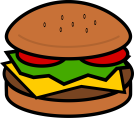 PARAGRAPH 2:  Body One: Topic Sentence / Claim I.___________________________________________________________________________________________________________________________________________________________________________________________________(Supporting Details)A.__________________________________________________________________________________________________________________________________________________________________________________________________B._________________________________________________________________________________________________________________________________________________________________________________________________C.__________________________________________________________________________________________________________________________________________________________________________________________________II. Conclusion Sentence ____________________________________________________________________________________________________________________________________________________________________________________________________PARAGRAPH 3: Body Two: Topic Sentence / ClaimI.___________________________________________________________________________________________________________________________________________________________________________________________________(Supporting Details)A.__________________________________________________________________________________________________________________________________________________________________________________________________B.__________________________________________________________________________________________________________________________________________________________________________________________________C.__________________________________________________________________________________________________________________________________________________________________________________________________II. Conclusion Sentence ____________________________________________________________________________________________________________________________________________________________________________________________________PARAGRAPH 4: Body 3: Topic Sentence/ Claim )I.___________________________________________________________________________________________________________________________________________________________________________________________________(Supporting Details)A.__________________________________________________________________________________________________________________________________________________________________________________________________B.__________________________________________________________________________________________________________________________________________________________________________________________________C.__________________________________________________________________________________________________________________________________________________________________________________________________II. Conclusion Sentence ____________________________________________________________________________________________________________________________________________________________________________________________________**Counter Argument (At least one should be included at some point in body paragraph- THEN refute it)________________________________________________________________________________________________________________________________________________________________________________________________________________________________________________________________________________________________________________________________________________________________________________________________________Conclusion ParagraphRestatement of Thesis:_______________________________________________________________________________ _______________________________________________________________________________________________________________________________________________________________________________________________________________________________________________________________________________________________________________________________________________________________________________________________________“So What” End Big : ___________________________________________________________________________________________________________________________________________________________________________________